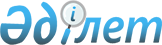 О признании утратившим силу решение "Жанааркинского районного маслихата от 29 марта 2018 года № 26/198 "Об утверждении методики оценки деятельности административных государственных служащих корпуса "Б" аппарата Жанааркинского районного маслихатаРешение Жанааркинского районного маслихата Карагандинской области от 4 мая 2022 года № 23/162. Зарегистрировано в Министерстве юстиции Республики Казахстан 12 мая 2022 года № 27988
      В соответствии со статьей 27 Закона Республики Казахстан "О правовых актах" Жанааркинский районный маслихат РЕШИЛ:
      1. Признать утратившим силу решение "Об утверждении методики оценки деятельности административных государственных служащих корпуса "Б" аппарата Жанааркинского районного маслихата" Жанааркинского районного маслихата от 29 марта 2018 года № 26/198 (зарегистрировано в Реестре государственной регистрации нормативных правовых актов под № 4707).
      2. Настоящее решение вводится в действие по истечении десяти календарных дней после дня его первого официального опубликования.
					© 2012. РГП на ПХВ «Институт законодательства и правовой информации Республики Казахстан» Министерства юстиции Республики Казахстан
				
      Секретарь Жанааркинского районного маслихата

К. Имантусупов
